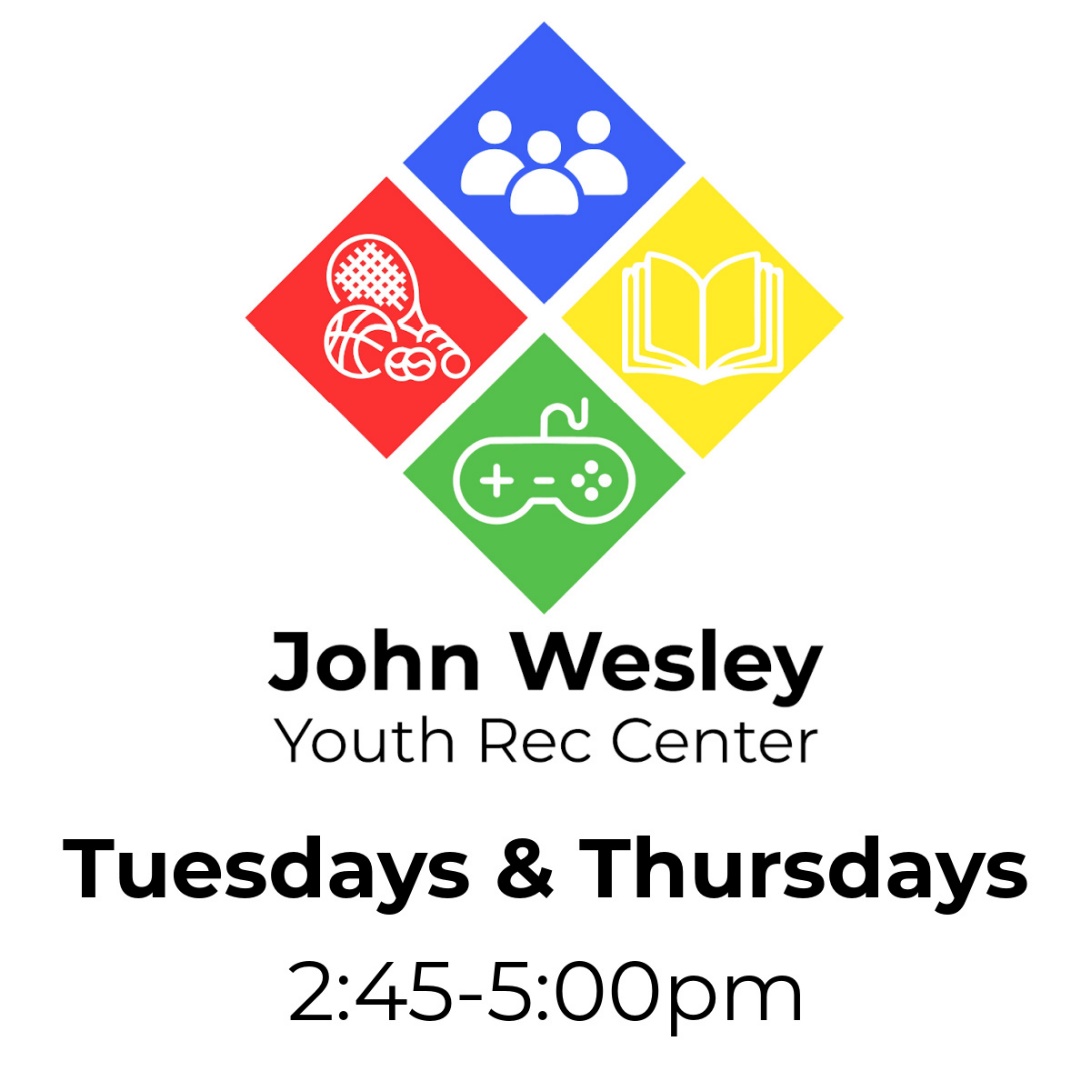 Calendar of Events:
February: 							March:
14: Valentine’s Day Cards				2: Painting Rocks
16: Paint a Canvas					7 Scavenger Hunt
28: UNO Tournament					9: MarioKart Tournament
									14: Baking Cookies
									16: Birdhouses
									21: Go Fish Tournament
									23: Ping Pong Tournament
									28: Baking Brownies
									30: Painting Flower Pots				